MEETING DOCUMENT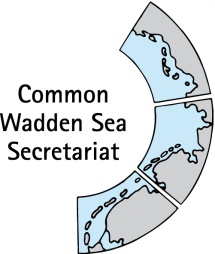 Task Group Management (TG-M 21-1) 28 January 2021Online meetingAgenda Item:	5. ShippingSubject:	Round table shippingDocument No.:	TG-M 21-1/5/2Date:	18 January 2021Submitted by:		Wadden Sea ForumThis document contains an update on recent developments on planning of a round table shipping by the Wadden Sea ForumProposal:	The group is invited to note the documentWSF Round Table
Shipping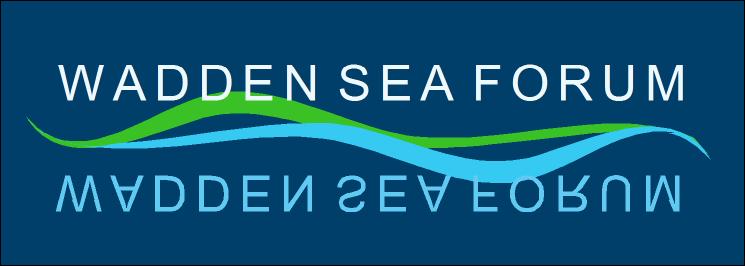 ProcessGeneral				                     Date: 28 January 2021ScheduleRound Table ”Shipping”It would be important to involve a broad spectrum of actors in the discussion with the aim to improve topics around ”shipping” in the southern North Sea. Therefore, it is proposed to establish a Round Table (RT) ”Shipping” with representatives of shipping authorities, ports, green NGOs, stakeholders and representatives of the society (municipalities, counties/provinces) to advise the Wadden Sea Board. This group should be independent and without formal/ hierarchical regulations – the function is more on an advisory level, which may enable a better collaboration among authorities and stakeholders. This group will be facilitated by the WSF secretariat with the support of the CWSS/TG-M.TasksThe overall task of the Round Table ”Shipping” is to exchange information and experiences about, e.g. the safety practices and to elaborate on advices how shipping safety and related topics in the southern North Sea can be improved, considering the vulnerability of the World Heritage Site Wadden Sea. The evaluation of 2017 on the operational plans as part of the Tønder Declaration together with the outcomes of the report on ”Shipping and ports in the Wadden Sea World Heritage” can be used as a starting point. Ideas of contents in this Round Table could be:Get acquainted to each otherGet updated on the recent developments in the participating states concerning shippingon the status of the World Heritage Site Wadden Sea (i.e. SIMP)on the recent developments in the Wadden Sea society (i.e. informing about the statements of the advisory boards, positions of the NGO’s, ...)Setting the scene on relationship between Shipping and World HeritageIdentifying threats, probelms and challengesPrioritise identified topicsDiscussion and strving for consensus about further process. Further elaboration of specific tasks could be done in separate working groups.ReportingThe RT “Shipping” will report regularly about developments and progress to the TG-M and WSB.Round Table ”Shipping” Spring 2021 - onlineDraft Agenda1. OpeningThe chair, Ms. Janne Liburd, will open the Round Table ”Shipping” at 10:00 hours.An introduction about the background and the aim of the meeting will be given. Participants are invited to adopt the draft agenda.2. Round of introductionA round of introduction will take place to get acquainted with each other.3. Introductory presentationsIn the first part of the Round Table meeting some presentations will be given to provide information, valuable for the objectives of the Round Table and to be taken into account. The Wadden Sea World Heritage Site and resulting responsibilities of the society
Bernard Baerens or Dr. Soledad Luna, CWSSKey messages of the report on ”Shipping and ports in the Wadden Sea World Heritage”, Christian Bahlke, AINSOverview about how shipping businesses and issues are organized in the three Wadden Sea countries:Organisation of shipping issues in the Netherlands, ??, Ministry of Transport and EnvironmentOrganisation of shipping issues in Denmark, ??, Danish Maritime AuthorityOrganisation of shipping issues in Germany, ??, Ministry of Transport and Digital InfrastructreUpdate of the MS Zoe accident and lessons learnt 
NL inspection council, Onderzoeksraad voor Veiligheid4. Exchange of views The participants are invited to contribute to an exchange of views how to meet the concerns of the society along the coast as well as views on possible measures to increase shipping.5. Future stepsThe meeting is invited to agree on further steps and actions to reach common sense about possible measures for a safe and sustainable shipping business in the southern North Sea.6. ClosureThe round table will be closed around 15:00 at the latest.Potential ParticipantsWhat?Detail/ItemWho?Process, Structure 
and ContentOrganisation & CommunicationStakeholder analysisStructure and Content of RTInvitationWSF 
(supported by TG-M & CWSS)ItemWhat?Who?Estimated completionIdentification of potential attendeesIdentification ofGerman participantsIn consultation with Thomas Borchers and Gregor ScheiffarthWSTDutch participantsIn consultation with Floris van BentumKarst JaarsmaDanish participantsIn consultation with Henrik Pind JørgensenWSFDoneCommunicationCalling selected participants and conducting a survey asking for Stake, motivation and aims Further stakeholdersWSFDoneIn-depth interviewsPotential participants at the first Round Table “Shipping”WSFStarting Mid-February 2021Meeting date (online)Spring 2021April – week 16: 19. – 23.4.April – week 17: 26. – 30.4.AllMid-February 2021Official InvitationFirst draftReviewFinal draft and sendingWSF, CWSS, TG-MMid-February 2021No.StatusInstitutionCountry1GovernmentDanish Naval CommandDK2GovernmentMinistry of Environment and Food of DenmarkDK3GovernmentDanish Maritime AuthorityDK4GovernmentDanPilotsDK5GovernmentDutch Coast GuardNL6GovernmentMinistry for Infrastructure and Water ManagementNL7GovernmentRijkswaterstaat Noord-NederlandNL8GovernmentHavariekommandoD9GovernmentBundesministerium für Verkehr und Digitale Infrastruktur (BMVI)D10GovernmentBundesministerium für Umwelt, Naturschutz und nukleare Sicherheit (BMU) D11GovernmentNiedersächsisches Ministerium für Umwelt, Energie, Bauen und Klimaschutz (MU)D12GovernmentMinisterium für Energiewende, Landwirtschaft, Umwelt, Natur und Digitalisierung (MELUND)D13GovernmentWasserstraßen- und Schifffahrtsverwaltung (WSV)D14AssociationBundesverband der See- und HafenlotsenD15Municipalities/NPOmgevingsberaad WaddengebiedNL16Municipalities/NPNiedersachsenD17Municipalities/NPSchleswig-HolsteinD18AdvisoryCounseling Danish WSDK19ShipownerKVNRNL20ShipownerVDRD21ShipownerDanish ShippingDK22NGO’sWadden Sea TeamTrilateral23PortsCooperation of Wadden Sea HarboursTrilateral?24Janne Liburd (chair)Trilateral25Frank Ahlhorn (secretary)Trilateral